「京の七夕」公式WEBサイトに掲載する七夕関連情報ご提供のお願い拝啓　時下ますますご清栄のこととお慶び申し上げます。　このたび、観光の振興及び和装をはじめとする京都の産業の振興を図ることを目的とする、「京の七夕」事業の公式WEBサイトのリニューアルを行っております。サイト内に七夕に関連した京都府内のイベント、土産物、伝統産業品等の情報を集約して紹介するページを制作いたしますので、七夕に関連するイベント・土産物などの情報がございましたらサイト内に掲載させていただきたく、掲載情報の提供にご協力をお願い申し上げます。　お忙しいところ恐縮ですが、何卒よろしくお願いいたします。敬具記【掲載概要】◆掲載内容：七夕に関連した京都府内で7～8月実施のイベント、土産物、伝統産業品等の情報◆掲載場所：京の七夕公式サイト（https://kyonotanabata.kyoto.travel/）　※紹介ページは現在作成中のため、現在未公開です。７月上旬頃より、公開予定です。◆掲載イメージ：別紙「掲載イメージ」参照◆掲載期間：2022年6月30日（木）～1年間　※掲載期間は変更の場合があります。※イベントや販売期間終了後はアイコン等で終了したことがわかるよう情報更新いたします。◆情報提供方法：　・Word書類に情報を入力のうえ、画像データと共にメール添付にて送付　・Word書類をプリントアウトし、直接記入したものをスキャンした画像データ（「jpg」「png」「PDF」など）と、画像データと共にメール添付にて送付　◆情報提供締め切り：2022年8月31日（水）【紹介情報】　七夕に関連する情報としてサイト内に掲載を希望する情報を、以下表の枠内の項目にそってご記入をお願いいたします。　※「任意」の項目について掲載情報がなければ、未記入で構いません。紹介情報の記載方法・サイト掲載に関するお問合せ凸版印刷株式会社 西日本事業本部 関西事業部関西TIC本部 コミュニケーションデザイン部　担当：角谷とりで〒530-0005　大阪市北区中之島2-3-18 フェスティバルタワー　21F携帯 ：080-2164－7141 Mail ：toride.sumiya@toppan.co.jp「京の七夕2022」事業に関するお問い合わせ京の七夕実行委員会事務局〒604-0924 京都市中京区河原町通二条下ル一之船入町384番地 ヤサカ河原町ビル8階電話：075-222-0389問合せ時間：9：30～12：00、13：00～17：30（土、日、祝を除く）E-Mail：jimukyoku@kyoto-tanabata.jp〈別紙１. 掲載イメージ〉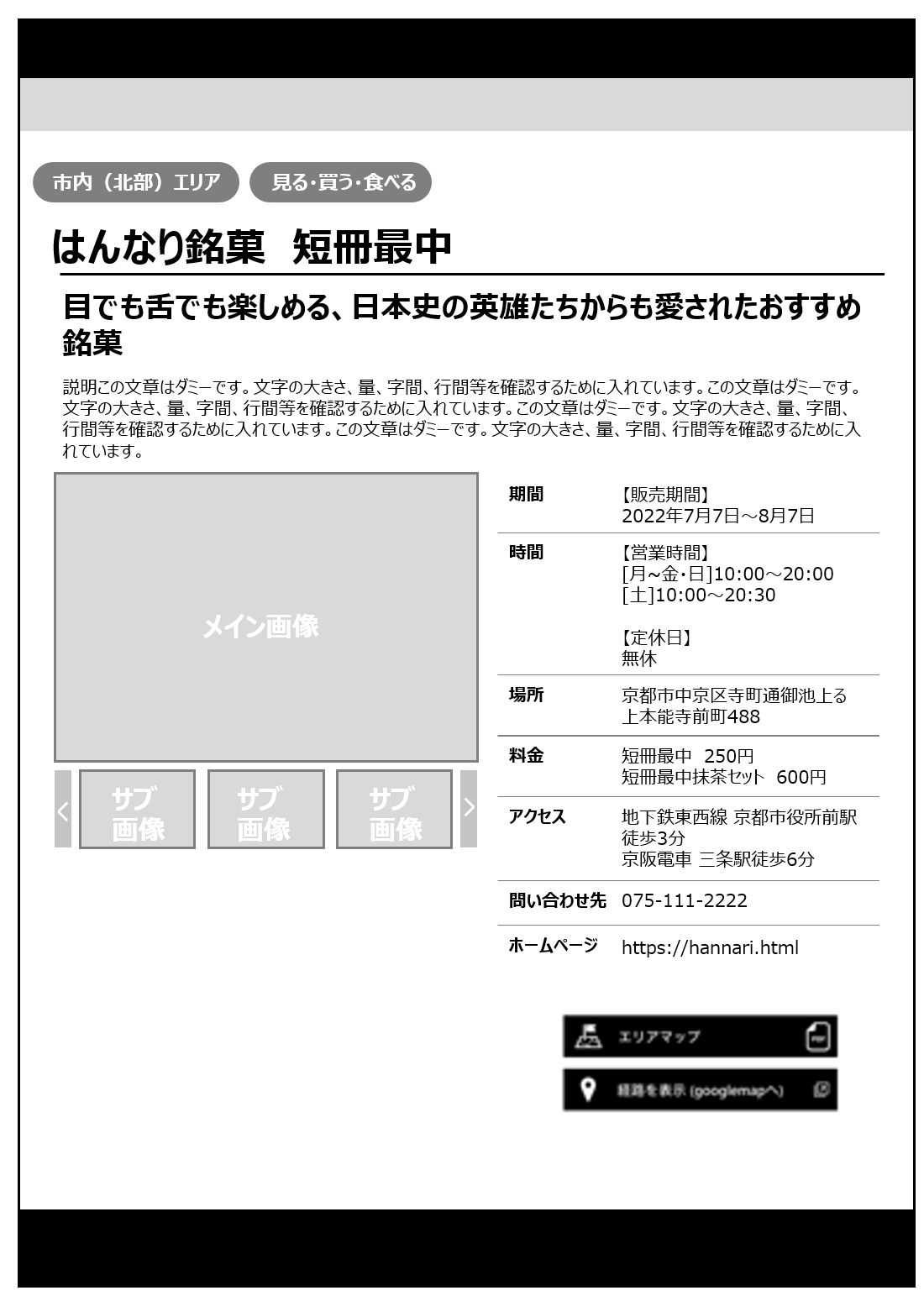 タイトル（イベント名/店名　商品名/施設名）コピー（50文字以内）説明（200文字以内）期間（開催期間/販売期間）※期間がないものは未記入時間（時間/営業時間・定休日）場所（実施施設名/住所）料金（入場料/税込価格）※任意アクセス（京都駅からのアクセス）問い合わせ先ホームページ※任意メイン画像※「jpg」または「png」形式の画像データにて提供お願いいたします。サブ画像（5点以内）「jpg」または「png」形式の画像データにて提供お願いいたします。※任意